с. Кичменгский ГородокРассмотрев  решение Совета муниципального образования Городецкое от 25.11.2020 № 41 «О передаче осуществления полномочий», решение Совета сельского поселения Енангское от 25.11.2020 № 17 «О передаче осуществления полномочий», решение Совета сельского поселения Кичменгское от 08.12.2020 № 30 «О передаче осуществления полномочий»,  решение  Совета муниципального образования Городецкое от 25.11.2020 № 42 «О передаче осуществления полномочий», решение Совета сельского поселения Енангское от 25.11.2020 № 16 «О передаче полномочий по исполнению местного бюджета в части ведения бюджетного (бухгалтерского) учета и составлению отчетности», в соответствии с ч.4 ст. 15 Федерального закона  от 06.10.2003 № 131-ФЗ  «Об общих принципах организации местного самоуправления в Российской Федерации», Бюджетным кодексом Российской Федерации, решением Муниципального Собрания Кичменгско-Городецкого муниципального района от 19.12.2014  № 103 «Об утверждении Положения о порядке заключения соглашений о передаче осуществления полномочий по решению вопросов местного значения»,  ст. 21 Устава  Кичменгско-Городецкого муниципального района, Муниципальное Собрание РЕШИЛО:Принять полномочия органов местного самоуправления муниципального образования  Городецкое, органов местного самоуправления сельского поселения Енангское, органов местного самоуправления сельского поселения Кичменгское по осуществлению внешнего муниципального финансового контроля  на  срок с 01 января 2021 года по 31 декабря 2021 года.          1.1. Определить   Муниципальное Собрание  Кичменгско-Городецкого муниципального района уполномоченным органом на осуществление принятых  полномочий и заключение  соглашения о передаче  полномочий.          1.2. Главе района заключить соглашение о передаче  полномочий  с представительным органом муниципального образования Городецкое, с представительным органом сельского поселения Енангское, с представительным органом сельского поселения Кичменгское.2. Принять полномочия органов  местного самоуправления  муниципального образования Городецкое, органов местного самоуправления сельского поселения Енангское, органов сельского поселения Кичменгское по исполнению местного бюджета в части ведения бюджетного (бухгалтерского) учета и составлению отчетности муниципальными учреждениями и органами местного самоуправления поселений на  срок с 01 января 2021 года по 31 декабря 2021 года.	2.1. Определить   администрацию Кичменгско-Городецкого муниципального района в лице управления финансов администрации района уполномоченным органом на осуществление принятых  полномочий и заключение  соглашения о передаче  полномочий.         2.2. Управлению финансов администрации  Кичменгско-Городецкого муниципального района  заключить соглашения о передаче полномочий с администрацией муниципального образования Городецкое,  администрацией сельского поселения Енангское,  администрацией сельского поселения Кичменгское.3. Признать утратившим силу решение Муниципального Собрания Кичменгско-Городецкого муниципального района от 27.12.2019  года № 196 «О принятии осуществления полномочий».	4. Настоящее решение  вступает в силу со дня  его принятия  и подлежит официальному  опубликованию в районной газете «Заря Севера» и размещению на сайте Кичменгско-Городецкого муниципального района в информационно-телекоммуникационной сети «Интернет».Заместитель председателяМуниципального Собрания                                                           Н.Н. Барболина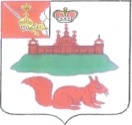 МУНИЦИПАЛЬНОЕ СОБРАНИЕКИЧМЕНГСКО-ГОРОДЕЦКОГО МУНИЦИПАЛЬНОГО РАЙОНАВОЛОГОДСКОЙ ОБЛАСТИМУНИЦИПАЛЬНОЕ СОБРАНИЕКИЧМЕНГСКО-ГОРОДЕЦКОГО МУНИЦИПАЛЬНОГО РАЙОНАВОЛОГОДСКОЙ ОБЛАСТИМУНИЦИПАЛЬНОЕ СОБРАНИЕКИЧМЕНГСКО-ГОРОДЕЦКОГО МУНИЦИПАЛЬНОГО РАЙОНАВОЛОГОДСКОЙ ОБЛАСТИРЕШЕНИЕРЕШЕНИЕРЕШЕНИЕот10.12.2020№261 О принятии органами местного самоуправления Кичменгско-Городецкого муниципального района части полномочий органов местного самоуправления муниципального образования Городецкое, органов местного самоуправления сельского поселения Кичменгское, органов местного самоуправления сельского поселения Енангское